LES PASSEJAÏRES DE VARILHES                    				  	 FICHE ITINÉRAIREMIREPOIX n° 1"Cette fiche participe à la constitution d'une mémoire des itinéraires proposés par les animateurs du club. Eux seuls y ont accès. Ils s'engagent à ne pas la diffuser en dehors du club."Date de la dernière mise à jour : 3 novembre 2020La carte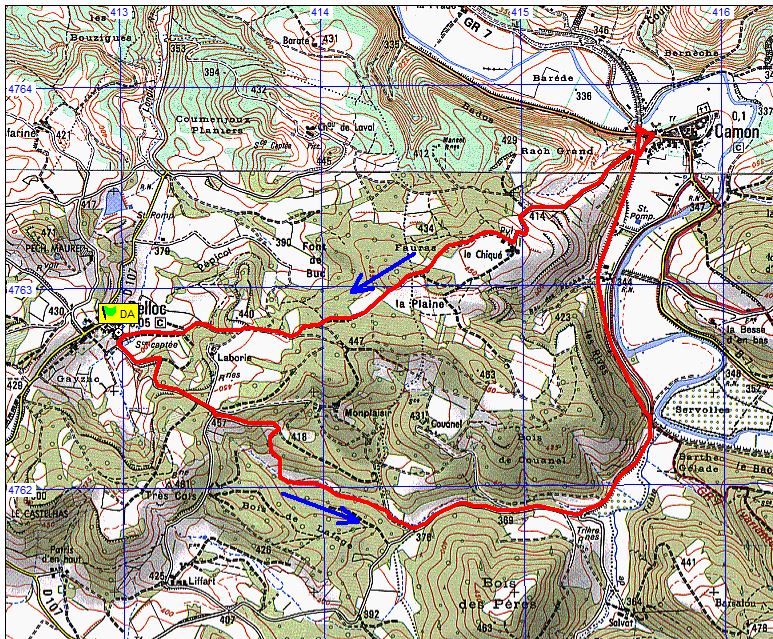 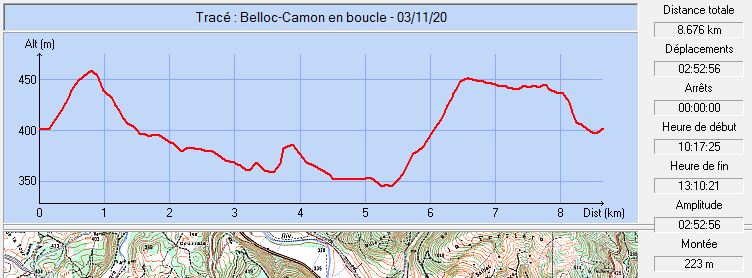 Commune de départ et dénomination de l’itinéraire : Belloc – Parking de la mairie – De Belloc à Camon en boucleDate, animateur(trice), nombre de participants (éventuel) :23.04.2014 – S. Aguilar (Reportage photos) 19.08.2017 – J. Gaillard – 11 participants (Reportage photos)L’itinéraire est décrit sur les supports suivants : Parcours "inventé" par les animateurs du clubClassification, temps de parcours, dénivelé positif, distance, durée :Promeneur – 2h30 –  –  – ½ journéeIndice d’effort :  33  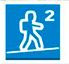 Balisage : Balisage jaune très ancien et très incomplet.Particularité(s) : Site ou point remarquable :Le passage en tunnel sur la voie verte (Ancienne voie ferrée)Le village et le site de Camon.Trace GPS : Oui Distance entre la gare de Varilhes et le lieu de départ : Observation(s) : Le départ peut se faire de Belloc ou de Camon (En 2014, le groupe guidé par Serge Aguilar est parti de Camon).Lorsque les après-midi sont assez longues, on pourra consacrer un peu de temps à une découverte du beau village de Camon.Un lieu idéal pour la pause "banane" : La roseraie à côté du viaduc de chemein de fer, au bord de Lhers à Camon.